Муниципальная газетаЗЛАТОРУНОВСКИЙ     ВЕСТНИК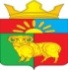 Издается с 2005 г.№ 924 июня 2020http://mozlat.gbu.ru.ОФИЦИАЛЬНОГазета «Златоруновский  Вестник» №9 июнь 2020 года. Тираж 15 экз. Распространяется бесплатно. Тел. для справок: 8-(39156)-24236ЗЛАТОРУНОВСКИЙ СЕЛЬСКИЙ СОВЕТ ДЕПУТАТОВУЖУРСКОГО РАЙОНА КРАСНОЯРСКОГО КРАЯ РЕШЕНИЕ23.06.2020                            п. Златоруновск                                  № 35-171рО назначении выборов депутатовЗлаторуновского сельского Совета депутатов Ужурского района Красноярского краяВ соответствии с п.7 ст. 10 Федерального закона от 12.06.2002 № 67-ФЗ «Об основных гарантиях избирательных прав и права на участие в референдуме граждан Российской Федерации», п. 1 ст. 3 Закона Красноярского края от 02.10.2003 №1411 «О выборах в органы местного самоуправления в Красноярском крае», и статьей 5 Устава Златоруновского сельсовета Ужурского района Красноярского края,  Златоруновский сельский Совет депутатов РЕШИЛ:1. Назначить выборы депутатов Златоруновского сельского Совета депутатов Ужурского района Красноярского края нового созыва на 13 сентября 2020 года.2. Направить настоящее Решение в Избирательную комиссию Красноярского края, территориальную избирательную комиссию Ужурского района Красноярского края.  3. Решение вступает в силу в день, следующий за днём его официального опубликования в газете «Сибирский хлебороб».4. Контроль за исполнением настоящего решения возложить на главу Златоруновского сельсовета.Председатель Златоруновского сельского Совета депутатов                                                                         Н.Н.МисникГлава Златоруновсокго сельсовета                                       Д.В.Минин                   ЗЛАТОРУНОВСКИЙ  СЕЛЬСКИЙ СОВЕТ ДЕПУТАТОВУЖУРСКОГО РАЙОНА КРАСНОЯРСКОГО КРАЯРЕШЕНИЕ23.06.2020                                       п.Златоруновск                                № 35-172рО внесении изменений в решение Златоруновского сельского Совета депутатов от 22.02.2019 № 26-120р «Об утверждении Порядка размещения на официальном сайте администрации Златоруновского сельсовета   сведений о доходах, расходах об имуществе и обязательствах имущественного характера, представленных муниципальными служащими» (в ред. решения от 22.07.2019 № 29-113р, от 22.11.2019 № 31-147р)Рассмотрев заключение по результатам юридической экспертизы муниципальных правовых актов,  выданное Управлением территориальной политики Губернатора Красноярского края,  Златоруновский сельский Совет депутатов РЕШИЛ:	1. В решение Златоруновского сельского Совета депутатов от 22.02.2019 №26-120р «Об утверждении Порядка размещения на официальном сайте администрации Златоруновского сельсовета   сведений о доходах, расходах об имуществе и обязательствах имущественного характера, представленных муниципальными служащими» внести  следующие изменения:	- В пункте 1 Приложения к Акту, слова «высшей, главной, ведущей, старшей группы» заменить словами «, включенные  в перечни должностей муниципальной  службы, при замещении которых муниципальные служащие обязаны представлять сведения о своих доходах, об имуществе и обязательствах имущественного характера, а также сведения о доходах, об имуществе и обязательствах имущественного характера своих супруги (супруга) и несовершеннолетних детей, утвержденные Главой Златоруновского сельсовета»2.  Контроль за исполнением настоящего решения возложить на главу сельсовета.3. Решение вступает в силу после официального опубликования в газете «Златоруновский вестник» и на официальном сайте администрации Златоруновского сельсовета http://mozlat.gbu.ru.         ЗЛАТОРУНОВСКИЙ  СЕЛЬСКИЙ СОВЕТ ДЕПУТАТОВУЖУРСКОГО РАЙОНА КРАСНОЯРСКОГО КРАЯРЕШЕНИЕ22.02.2019                                       п.Златоруновск                                № 26-120рОб утверждении Порядка размещения на официальном сайте администрации Златоруновского сельсовета   сведений о доходах, расходах об имуществе и обязательствах имущественного характера, представленных муниципальными служащими (в редакции решения Златоруновскогосельского Совета депутатов от 22.07.2019 № 29-133р, ред. 22.11.2019 №31-147р, ред. 23.06.2020 № 35-172р)В соответствии со статьями 8 Федерального закона от 25 декабря 2008 года №273-ФЗ «О противодействии коррупции», Указом Президента РФ от 08.07.2013 № 613 «Вопросы противодействия коррупции», Законом Красноярского края от 7 июля 2009 года №8-3542 «О представлении гражданами, претендующими на замещение должности муниципальной службы, а также замещающими должности муниципальной службы, сведений о доходах, об имуществе и обязательствах имущественного характера, а также  о представлении лицами, замещающими должности муниципальной службы, сведений о расходах», руководствуясь статьей  34 Устава Златоруновского сельсовета, Златоруновский сельский Совет депутатов  РЕШИЛ: 1. Утвердить Порядок размещения на официальном сайте администрации Златоруновского сельсовета сведений о доходах, об имуществе и обязательствах имущественного характера, представленных муниципальными служащими согласно приложению к настоящему решению.2. Контроль за исполнением настоящего решения возложить на заместителя главы сельсовета Ватину Л.М.3. Настоящее решение вступает в силу со дня, следующего за днем его официального опубликования в газете «Златоруновский вестник» и официальном сайте администрации Златоруновского сельсовета в сети ИнтернетПриложениек решению Златоруновского сельского Совета депутатовот 22.02.2019 № 26-120р Порядокразмещения на официальном сайте администрации Златоруновского сельсовета сведений о доходах, расходах об имуществе и обязательствах имущественного характера, представленных муниципальными служащими 1. Настоящим Порядком определяется процедура размещения на официальном сайте администрации Златоруновского сельсовета сведений о доходах, расходах, об имуществе и обязательствах имущественного характера муниципальных служащих, замещающих должности муниципальной службы,  включенные  в перечни должностей муниципальной  службы, при замещении которых муниципальные служащие обязаны представлять сведения о своих доходах, об имуществе и обязательствах имущественного характера, а также сведения о доходах, об имуществе и обязательствах имущественного характера своих супруги (супруга) и несовершеннолетних детей, утвержденные Главой Златоруновского сельсовета,  отнесенных Законом Красноярского края от 07.07.2009 № 8-3542 «О представлении гражданами, претендующими на замещение должностей муниципальной службы, замещающими должности муниципальной службы, сведений о доходах, об имуществе и обязательствах имущественного характера,  а также о представлении лицами, замещающими должности муниципальной службы, сведений о расходах» к категории лиц, сведения о доходах, об имуществе и обязательствах имущественного характера которых подлежат размещению на официальных сайтах органов местного самоуправления, а также сведений о доходах, расходах об имуществе и обязательствах имущественного характера их супруг (супругов) и несовершеннолетних детей.  (в редакции решения Златоруновского сельского Совета депутатов от 23.06.2020 № 35-172р)2. На официальном сайте администрации Златоруновского сельсовета  размещаются следующие сведения о доходах,  расходах, об имуществе и обязательствах имущественного характера: 2.1. перечень объектов недвижимого имущества, принадлежащих лицам, указанным в пункте 1 настоящего Порядка, на праве собственности или находящихся в их пользовании, с указанием вида, площади и страны расположения каждого из них;2.2. перечень транспортных средств, с указанием вида и марки, принадлежащих на праве собственности лицам, указанным в пункте 1 настоящего Порядка;2.3. декларированный годовой доход лиц, указанных в пункте 1 настоящего Порядка;2.4. сведения об источниках получения средств, за счет которых совершены сделки по приобретению земельного участка, иного объекта недвижимого имущества, транспортного средства, ценных бумаг, долей участия, паев в уставных (складочных) капиталах организаций, если общая сумма таких сделок превышает общий доход служащего (работника) и его супруги (супруга) за три последних года, предшествующих отчетному периоду.3. В размещаемых на официальных сайтах сведениях о доходах, расходах, об имуществе и обязательствах имущественного характера запрещается указывать:3.1. иные сведения о доходах, об имуществе, принадлежащем на праве собственности названным в пункте 1 настоящего Порядка лицам, и об их обязательствах имущественного характера, кроме сведений, указанных в пункте 2 настоящего Порядка;3.2. персональные данные супруги (супруга), детей и иных членов семьи лиц, указанных в пункте 1 настоящего Порядка;3.3. данные, позволяющие определить место жительства, почтовый адрес, телефон и иные индивидуальные средства коммуникации лиц, указанных в пункте 1 настоящего Порядка;3.4. данные, позволяющие определить местонахождение объектов недвижимого имущества, принадлежащих лицам, указанным в пункте 1 настоящего Порядка, на праве собственности или находящихся в их пользовании;3.5. информацию, отнесенную к государственной тайне или являющуюся конфиденциальной.4. Сведения размещаются на официальном сайте администрации Златоруновского сельсовета заместителем главы сельсовета, ответственным за размещение сведений, в течении четырнадцати рабочий жней со дня истечения срока, установленного для подачи сведений о доходах, об имуществе и обязательствах имущественного характера. (в редакции решения Златоруновского сельского Совета депутатов от 22.11.2019 № 31-147р)Указанные сведения о доходах размещаются в виде таблицы согласно приложению к настоящему Порядку.5. В случае если гражданин назначен на должность муниципальной службы после даты, установленной в статье 2 Закона Красноярского края от 07.07.2009  №8-3542 «О представлении гражданами, претендующими на замещение должностей муниципальной службы, замещающими должности муниципальной службы, сведений о доходах, об имуществе и обязательствах имущественного характера,  а также о представлении лицами, замещающими должности муниципальной службы, сведений о расходах», сведения о доходах размещаются на официальном сайте  администрации  Златоруновского сельсовета (заместитель главы сельсовета, ответственного за размещение сведений) в срок не позднее 1 месяца со дня представления сведений о доходах.6. В случае если муниципальный служащий представил(и) уточненные сведения, указанные в пункте 1 настоящего Порядка, и если эти сведения подлежат размещению, такие сведения размещаются на официальном сайте  администрации  Златоруновского сельсовета (заместитель главы сельсовета, ответственного за размещение сведений) в ближайший рабочий день после представления уточненных сведений.7. За несоблюдение настоящего Порядка, а также за разглашение сведений, отнесенных к государственной тайне или являющихся конфиденциальными, представители нанимателя (работодатели) несут ответственность в соответствии с законодательством Российской ФедерацииПриложение к Порядку размещения на официальном сайте администрации Златоруновского сельсоветасведений о  доходах, расходах, об имуществе и обязательствах 	имущественного характера, представленных 	муниципальными служащими (в редакции решения Златоруновского сельского Совета депутатов от 22.07.2019 №29-133р)Форма сводной таблицы сведений о доходах, расходах, об имуществе и обязательствах имущественного характера, представленных лицами, замещающими муниципальные должности1_____________________________________________________________________________________________(наименование муниципального образования)______________________1 Сведения о доходах, расходах, об имуществе и обязательствах имущественного характера лиц, замещающих муниципальные должности, указываются отдельно от сведений о доходах, расходах, об имуществе и обязательствах имущественного характера их супруг (супругов) и несовершеннолетних детей.2 Указывается фамилия, имя, отчество лица, замещающего муниципальную должность. Вместо фамилии, имени, отчества супруга (супруги), несовершеннолетних детей указываются слова «супруг», «супруга», «несовершеннолетний ребенок».3 Указывается должность лица, замещающего муниципальную должность. Место работы и должность супруга (супруги),  место учебы и (или) место работы (должность) несовершеннолетних детей не указываются.4 Годовой доход лица, замещающего муниципальную должность, годовой доход его супруги (супруга), несовершеннолетних детей,  указывается на основании сведений, содержащихся в строке 7 раздела 1 справки о доходах, расходах, об имуществе и обязательствах имущественного характера, форма которой утверждена Указом Президента Российской Федерации от 23.06.2014 № 460 «Об утверждении формы справки о доходах, расходах, об имуществе и обязательствах имущественного характера и внесении изменений в некоторые акты Президента Российской Федерации» (далее – Справка).5 Объекты недвижимого имущества, принадлежащие на праве собственности лицу, замещающему муниципальную должность, его супруге (супругу), несовершеннолетним детям, указываются на основании сведений, содержащихся в подразделе 3.1 раздела 3 Справки.6 Объекты недвижимого имущества, находящиеся в пользовании лица, замещающего муниципальную должность, его супруги (супруга), несовершеннолетних детей, указываются на основании сведений, содержащихся в подразделе 6.1 раздела 6 Справки.7 Транспортные средства, принадлежащие на праве собственности лицу, замещающему муниципальную должность, его супруге (супругу), несовершеннолетним детям, указываются на основании сведений, содержащихся в подразделе 3.2 раздела 3 Справки.8 Вид приобретенного имущества указывается на основании сведений, содержащихся в графе 2 раздела 2 Справки.9 Источник получения средств, за счет которых приобретено имущество, указывается на основании сведений, содержащихся в графе 4 раздела 2 Справки.ЗЛАТОРУНОВСКИЙ  СЕЛЬСКИЙ СОВЕТ ДЕПУТАТОВУЖУРСКОГО РАЙОНА КРАСНОЯРСКОГО КРАЯРЕШЕНИЕ23.06.2020                                       п.Златоруновск                                № 35-173рО внесении изменений в решение Златоруновского сельского Совета депутатов от 25.03.2020 № 33-160р  «Об утверждении Порядка принятия решения о применении к депутату, выборному должностному лицу местного самоуправления мер ответственности, предусмотренные частью 7.3-1 статьи 40 Федерального закона от 06.10.2003  № 131-ФЗ «Об общих принципах организации местного самоуправления в Российской Федерации»Рассмотрев заключение по результатам юридической экспертизы муниципальных правовых актов,  выданное Управлением территориальной политики Губернатора Красноярского края,  Златоруновский сельский Совет депутатов РЕШИЛ:	1. В решение Златоруновского сельского Совета депутатов от 25.03.2020 №33-160р  «Об утверждении Порядка принятия решения о применении к депутату, выборному должностному лицу местного самоуправления мер ответственности, предусмотренные частью 7.3-1 статьи 40 Федерального закона от 06.10.2003  № 131-ФЗ «Об общих принципах организации местного самоуправления в Российской Федерации» ( далее - Акт) внести  следующие изменения:	-  В пункте  «б» пункта 2 Приложения к Акту слова «в Златоруновском сельском Совете муниципального образования» заменить словами « в Златоруновском  сельском Совете депутатов»;	-  В пункте «г» пункта 2 Приложения к акту слова муниципального образования»  - исключить;	- В подпункте 1 пункта 13 Приложения к Акту слова «в Златоруновского сельского Совета депутатов» заменить словами «в Златоруновском сельском Совете депутатов»;	-  пункт 15 Приложения к Акту изложить в следующее редакции: «Решение о применении к лицу, замещающему муниципальную должность, меры ответственности вступает в силу после подписания, если иное не указано в решении».2. Контроль за исполнением Решения возложить на главу сельсовета.	3. Настоящее решение вступает в силу со дня, следующего за днем его официального опубликования в газете «Златоруновский вестник» и официальном сайте администрации Златоруновского сельсовета в сети Интернет.         ЗЛАТОРУНОВСКИЙ  СЕЛЬСКИЙ СОВЕТ ДЕПУТАТОВУЖУРСКОГО РАЙОНА КРАСНОЯРСКОГО КРАЯРЕШЕНИЕ25.03.2020                                       п.Златоруновск                                № 33-160рОб утверждении Порядка принятия решенияо применении к депутату, выборному должностному лицуместного самоуправления мер ответственности, предусмотренныхчастью 7.3-1 статьи 40 Федерального закона от 06.10.2003 № 131-ФЗ«Об общих принципах организации местного самоуправления вРоссийской Федерации»  (в ред, решения Златоруновского сельского Совета депутатов от 23.06.2020 № 35-173р )В соответствии с частью 7.3-1 статьи 40 Федерального закона от 6 октября 2003 года № 131-ФЗ «Об общих принципах организации местного самоуправления в Российской Федерации», Федеральным законом от 25 декабря 2008 года № 273-ФЗ «О противодействии коррупции», Законом Красноярского края от 19.12.2017 № 4-1264 «О представлении гражданами, претендующими на замещение муниципальных должностей, должности главы (руководителя) местной администрации по контракту, и лицами, замещающими указанные должности, сведений о доходах, расходах, об имуществе и обязательствах имущественного характера и проверке достоверности и полноты таких сведений», руководствуясь статьёй 18 Устава Златоруновского сельсовета, Златорунвоский сельский Совет депутатов  РЕШИЛ:1. Утвердить Порядок принятия решения о применении к депутату, выборному должностному лицу местного самоуправления мер ответственности, указанных в части 7.3-1 статьи 40 Федерального закона от 06.10.2003 № 131-ФЗ «Об общих принципах организации местного самоуправления в Российской Федерации» в муниципальном образовании Златоруновский сельсовет, согласно Приложению.2. Контроль за исполнением Решения возложить на главу сельсовета.	3. Настоящее решение вступает в силу со дня, следующего за днем его официального опубликования в газете «Златоруновский вестник» и официальном сайте администрации Златоруновского сельсовета в сети ИнтернетПриложение  к РешениюЗлаторуновского сельского Совета депутатов от 25.03.2020 № 33-160р (в ред, решения Златоруновскогосельского Совета депутатов от 23.06.2020 № 35-173р )Порядок принятия решения о применении к депутату, выборному должностному лицу местного самоуправления мер ответственности, предусмотренных частью 7.3-1 статьи 40 Федерального закона от 06.10.2003 № 131-ФЗ«Об общих принципах организации местного самоуправления в Российской Федерации» муниципального образования Златоруновский сельсовет1. Настоящий Порядок определяет процедуру принятия Златоруновским сельским Советом депутатов  решения о применении мер ответственности к депутату, выборному должностному лицу местного самоуправления в муниципальном образовании Златоруновский сельсовет (далее также - лица, замещающие муниципальные должности), представившим недостоверные или неполные сведения о своих доходах, расходах, об имуществе и обязательствах имущественного характера, а также сведения о доходах, расходах, об имуществе и обязательствах имущественного характера своих супруги (супруга) и несовершеннолетних детей, если искажение этих сведений является несущественным.2. К лицу, замещающему муниципальную должность, представившему недостоверные или неполные сведения о своих доходах, расходах, об имуществе и обязательствах имущественного характера, а также сведения о доходах, расходах, об имуществе и обязательствах имущественного характера своих супруги (супруга) и несовершеннолетних детей, если искажение этих сведений является несущественным, применяется одна из следующих мер ответственности:а) предупреждение;б) освобождение депутата от должности в Златоруновском сельском Совете  депутатов  с лишением права занимать должности в Златоруновском сельском Совете  депутатов о прекращения срока его полномочий; (в ред. решения Златоруновского сельского Совета депутатов от 23.06.2020 № 35-173р)в) освобождение от осуществления полномочий на постоянной основе с лишением права осуществлять полномочия на постоянной основе до прекращения срока его полномочий;г) запрет занимать должности в Златоруновском сельском Совете депутатов до прекращения срока его полномочий;  (в ред. решения Златоруновского сельского Совета депутатов от 23.06.2020 №35-173р)д) запрет исполнять полномочия на постоянной основе до прекращения срока его полномочий.3. Решение о применении мер ответственности, предусмотренных в пункте 2 настоящего Порядка (далее – меры ответственности), принимается Златоруновским сельским Советом депутатов4. Основанием для рассмотрения вопроса о применении в отношении лиц, замещающих муниципальные должности одной из мер ответственности, указанной в пункте 2 настоящего Порядка, являются поступившие в Златоруновский сельский Совет депутатов заявление Губернатора края о применении одной из мер ответственности, указанной в пункте 2 настоящего Порядка, решение суда в случае, если вопросы об установлении фактов недостоверности и неполноты сведений о доходах, расходах, об имуществе и обязательствах имущественного характера, представленных лицом, замещающим муниципальную должность, рассматривались в судебном порядке, сведения, поступившие из органов прокуратуры по результатам надзорных мероприятий (далее – Основания).5. Срок рассмотрения вопроса о применении мер ответственности к лицу, замещающему муниципальную должность, не может превышать 30 дней со дня поступления в Златоруновский сельский Совет депутатов основания, указанного в пункте 4 настоящего Порядка, в случае, если основание поступило в период между сессиями Златоруновского сельского Совета депутатов, - не позднее чем через 3 месяца со дня ее поступления.6. Меры ответственности применяются не позднее трех лет со дня представления лицом, замещающим муниципальную должность, недостоверных или неполных сведений о своих доходах, расходах, об имуществе и обязательствах имущественного характера, а также сведений о доходах, расходах, об имуществе и обязательствах имущественного характера своих супруги (супруга) и несовершеннолетних детей.7. Решение о применении меры ответственности подлежит рассмотрению на закрытом заседании Златоруновского сельского Совета депутатов 8. Заседание Златоруновского сельского Совета депутатов по вопросу принятия решения о применении к лицу, замещающему муниципальную должность, меры ответственности (далее - Заседание) назначается в течение 10  дней с момента поступления в Златоруновский сельский  Совет депутатов оснований, указанных в пункте 4 настоящего Порядка.При назначении даты Заседания должна обеспечиваться возможность участия в нем лица, в отношении которого рассматривается вопрос о применении меры ответственности, с учетом срока установленного пунктом 5 настоящего Порядка.Лицо, в отношении которого рассматривается вопрос о применении меры ответственности, извещается о дате и месте заседания способом, обеспечивающим фиксирование извещения или вызова и его вручение адресату.Неявка извещенного лица, которого в отношении которого рассматривается вопрос о применении меры ответственности, не является препятствием для проведения Заседания. 9. Решение о применении меры ответственности принимается отдельно в отношении каждого лица, замещающего муниципальную должность, путем тайного голосования большинством голосов от установленной численности депутатов Златоруновского сельского Совета депутатов, в соответствии Регламентом Златоруновского сельского Совета депутатов. 10. Депутат, выборное должностное лицо местного самоуправления в решении вопроса о применении к нему одной из мер ответственности участие не принимает.11. Решение о применении к лицу, замещающему муниципальную должность, мер ответственности принимается с учетом характера совершенного правонарушения, его тяжести, обстоятельств, при которых оно совершено, соблюдения лицом, замещающим муниципальную должность других ограничений, запретов, исполнения обязанностей, установленных в целях противодействия коррупции.12. Председательствующим на Заседании является депутат, осуществляющий полномочия председателя Златоруновского сельского Совета депутатов, а в случае его отсутствия либо рассмотрения вопроса о применении к нему меры ответственности Заседание ведет заместитель председателя (далее - Председательствующий).13. Председательствующий:1) Озвучивает поступившие в Златоруновский сельский Совет депутатов, основания для рассмотрения вопроса о принятия решения о применении к лицу, замещающему муниципальную должность, меры ответственности. (в ред. решения Златоруновского сельского Совета депутатов от 23.06.2020 №35-173р)2) Доводит до депутатов сведения о наличии/отсутствии информации о соблюдении лицом, замещающим муниципальную должность, других ограничений, запретов, об исполнении им обязанностей, установленных в целях противодействия коррупции.3) Предоставляет лицу, замещающему муниципальную должность, возможность дать объяснения по факту совершения правонарушения, пояснить обстоятельства, при которых оно совершено. Лицо, замещающее муниципальную должность, вправе предоставить дополнительную информацию и материалы по факту совершенного правонарушения.4) Разъясняет присутствующим в Заседании депутатам о недопустимости конфликта интересов, а при его наличие предлагает принять меры в соответствии с законодательством о противодействии коррупции. 5) Предлагает депутатам и иным лицам, присутствующим на Заседании  Златоруновского сельского Совета депутатов, высказать мнения относительно рассматриваемого вопроса. 6) Выносит на голосование вопрос о применении к лицу, замещающему муниципальную должность, одной из мер ответственности.В случае если большинством голосов от установленной численности депутатов не принято решение о применении к лицу, замещающему муниципальную должность, предложенной меры ответственности, Председательствующий выносит на голосование предложение о применении к лицу иной меры ответственности, предусмотренной пунктом 2 настоящего Порядка. 14. В принятом решении указывается мера ответственности применяемая к лицу, замещающему муниципальную должность. 	15. Решение о применении к лицу, замещающему муниципальную должность, меры ответственности вступает в силу после подписания, если иное не указано в решении; (в ред. решения Златоруновского сельского Совета депутатов от 23.06.2020 № 35-173р)16. Информация о применении к лицу, замещающему муниципальную должность, меры ответственности размещается на официальном сайте органа местного самоуправления муниципального образования в информационно-телекоммуникационной сети «Интернет» в десятидневный срок со дня принятия.17. Копия решения о применении меры ответственности в течение 5 дней со дня его принятия вручается лично, либо направляется лицу, замещающему муниципальную должность, в отношении которого рассматривался вопрос, способом, подтверждающим отправку.   18. Копия решения о применении к лицу, замещающему муниципальную должность, одной из мер ответственности, в течение пяти дней со дня его принятия направляется Губернатору края или в орган прокуратуры, инициировавший рассмотрение вопроса. ЗЛАТОРУНОВСКИЙ  СЕЛЬСКИЙ СОВЕТ ДЕПУТАТОВУЖУРСКОГО РАЙОНА КРАСНОЯРСКОГО КРАЯРЕШЕНИЕ23.06.2020                                       п.Златоруновск                                № 35-174рО внесении изменений в решение Златоруновскогосельского Совета депутатов от 22.02.2020 №  26-122р«Об утверждении Положения о комиссиипо соблюдению требований к служебному поведениюмуниципальных служащих и урегулированию конфликта интересов в администрации Златоруновскогосельсовета, аппарате избирательной комиссиимуниципального образования Златоруновский сельсовет (в редакции решения Златоруновского сельского Совета депутатовот 25.03.2020 №33-164р)Рассмотрев заключение по результатам юридической экспертизы муниципальных правовых актов,  выданное Управлением территориальной политики Губернатора Красноярского края,  Златоруновский сельский Совет депутатов РЕШИЛ:	1. В решение решение Златоруновского сельского Совета депутатов от 22.02.2020 №  26-122р «Об утверждении Положения о комиссии по соблюдению требований к служебному поведению муниципальных служащих и урегулированию  конфликта интересов в администрации Златоруновского сельсовета, аппарате избирательной комиссиимуниципального образования Златоруновский сельсовет (в редакции решения Златоруновского сельского Совета депутатов от 25.03.2020 №33-164р)  далее Акт внести  следующие изменения:	- абзац второй пункта 3.1 приложения к  Акту изложить в следующей редакции:  «- уведомление муниципального служащего о возникновении личной заинтересованности АПИ исполнении должностных обязанностей, которая приводит или может привести  к конфликту интересов»;	- в абзаце третьем пункта 3.1 Приложения к Акту слова «в течение семи дней» заменить словами   «в течение семи рабочий дней»;	- абзац шестой приложения к Акту изложить в следующей редакции: «-  предоставление представителем нанимателя (работодателя) материалов проверки, свидетельствующих о представлении муниципальным служащим недостоверных или неполных сведений о доходах, об имуществе и обязательствах имущественного характера»;	- абзац седьмой Приложения к Акту изложить в следующей редакции: «представление представителем нанимателя (работодателя) материалов проверки, свидетельствующих о несоблюдении муниципальным служащим требований к служебному поведению  и (или) требований об урегулировании конфликта интересов»;	- в абзаце одиннадцатом Приложения к Акту слова «заседание комиссии проводится в течение семи дней со дня поступления уведомления» заменить словами  «рассматривается на очередном (плановом) заседании комиссии;	- абзац восьмой Приложения к Акту исключить.	- абзац четвертый Приложения к акту изложить в следующей редакции: «- заявление муниципального служащего о невозможности по объективным причинам представить сведения о доходах, об имуществе и обязательствах имущественного характера своих супруги (супруга) и несовершеннолетних детей. Комиссия обязана рассмотреть письменное заявление гражданина о невозможности по объективным причинам представить сведения о доходах, об имуществе и обязательствах имущественного характера своих супруги (супруга) и несовершеннолетних детей в течение семи дней со дня поступления указанного заявления»;	- в десятом абзаце пункта 3.1 Приложения к Акту слова «или руководителя администрации сельсовета» исключить;	- в пункте 3.2 Приложения к Акту слова « в пункте 1» заменить словами «в пункте 3.1»;	- в абзаце третьем пункта 3.1., пунктах 3.18.1.,  3.18.2 Приложения к Акту слова «по государственному управлению» заменить словами «по муниципальному управлению»;	- в пункте 3.24 Приложения к Акту слова «государственный служащий» заменить  словами «муниципальный служащий».2. Контроль за исполнением Решения возложить на заместителя главы администрации Златоруновского сельсовета.	3.  Настоящее решение вступает в силу со дня, следующего за днем его официального опубликования в газете «Златоруновский вестник» и официальном сайте администрации Златоруновского сельсовета в сети Интернет.         ЗЛАТОРУНОВСКИЙ  СЕЛЬСКИЙ СОВЕТ ДЕПУТАТОВУЖУРСКОГО РАЙОНА КРАСНОЯРСКОГО КРАЯРЕШЕНИЕ22.02.2019                                       п.Златоруновск                                № 26-122рОб утверждении Положения о комиссиипо соблюдению требований к служебному поведениюмуниципальных служащих и урегулированию конфликта интересов в администрации Златоруновскогосельсовета, аппарате избирательной комиссиимуниципального образования Златоруновский сельсовет (в редакции решения Златоруновского сельского Совета депутатовот 25.03.2020 №33-164р, от 23.06.2020 № 35-174р)В соответствии с Федеральным законом от 02.03.2007 №25-ФЗ «О муниципальной службе в Российской Федерации», Федеральным законом от 25.12.2008 №273-ФЗ «О противодействии коррупции», Законом Красноярского края от 24.04.2008 №5-1565 «Об особенностях правового регулирования муниципальной службы в Красноярском крае», руководствуясь статьями 32 Устава Златоруновского сельсовета, Златоруновский сельский Совет депутатов, РЕШИЛ:	1. Решение Златоруновского сельского Совета депутатов от 17.07.2013 №45-131р  «Об утверждении Положения о комиссии по соблюдению требований к служебному поведению муниципальных служащих и урегулированию конфликта интересов в администрации Златоруновского сельсовета, аппарате избирательной комиссии муниципального образования Златоруновский сельсовет» признать утратившим силу.2. Утвердить Положение о комиссии по соблюдению требований к служебному поведению муниципальных служащих и урегулированию конфликта интересов в администрации Златоруновского сельсовета, аппарате избирательной комиссии муниципального образования Златоруновский сельсовет согласно Приложению. 3. Контроль за исполнением настоящего Решения возложить на заместителя главы сельсовета Ватину Людмилу Михайловну.4. Настоящее решение вступает в силу со дня, следующего за днем его официального опубликования в газете «Златоруновский вестник» и официальном сайте администрации Златоруновского сельсовета в сети ИнтернетПоложение О комиссии по соблюдению требований к служебному поведению муниципальных служащих и урегулированию конфликта интересовв администрации Златоруновского сельсовета, аппарате избирательной комиссии муниципального образования Златоруновский сельсовет1. Общие положения1.1. Настоящее Положение в соответствии со статьей 14.1 Федерального закона от 02.03.2007 № 25-ФЗ «О муниципальной службе в Российской Федерации» (далее - Федеральный закон №25-ФЗ), статьей 3.1 Закона Красноярского края от 24.04.2008 № 5-1565 «Об особенностях правового регулирования муниципальной службы в Красноярском крае» устанавливает порядок образования и деятельности комиссии по соблюдению требований к служебному поведению муниципальных служащих и урегулированию конфликтов интересов  в администрации Златоруновского сельсовета, аппарате избирательной комиссии муниципального образования Златоруновский сельсовет (далее – комиссия).1.2. Комиссия в своей деятельности руководствуется Конституцией Российской Федерации, федеральными конституционными законами, федеральными законами, Указами Президента Российской Федерации, актами Правительства Российской Федерации, Уставом Красноярского края, законами и иными нормативными правовыми актами Красноярского края, Уставом Златоруновского сельсовета, настоящим Положением, а также иными муниципальными нормативными правовыми актами.1.3. Комиссия осуществляет полномочия в отношении муниципальных служащих, замещающих должности в  администрации Златоруновского сельсовета, аппарате избирательной комиссии муниципального образования Златоруновский сельсовет 1.4. Основной задачей комиссии является:- содействие  администрации Златоруновского сельсовета, аппарате избирательной комиссии муниципального образования Златоруновский сельсовет в урегулировании конфликта интересов, способного привести к причинению вреда законным интересам граждан, организаций, общества, муниципальному образованию, субъекта Российской Федерации или Российской Федерации;- обеспечение соблюдения муниципальными служащими, ограничений и запретов, требований о предотвращении или урегулировании конфликта интересов, а также в обеспечении исполнения ими обязанностей, установленных Федеральным законом от 25.12.2008 № 273-ФЗ «О противодействии коррупции», другими федеральными законами.1.5. Термины «конфликт интересов», «личная заинтересованность», «предотвращение или урегулирование конфликта интересов», по тексту данного Положения, применяются в значении, используемом в статье 14.1 Федерального закона от 02.03.2007 № 25-ФЗ. 			2. Порядок образования комиссии2.1. Комиссия образуется муниципальным правовым актом органа местного самоуправления.2.2. Муниципальным правовым актом об образовании комиссии определяются председатель комиссии, его заместитель, назначаемый из числа членов комиссии, замещающих муниципальные должности или должности муниципальной службы, секретарь и члены комиссии.2.3. В состав комиссии могут быть включены:1) представитель нанимателя (работодатель) и (или) уполномоченные им лица, муниципальные служащие;2) депутаты представительного органа муниципального образования.3) представители общественности муниципального образования.2.4. Члены комиссии, указанные в подпунктах 2 - 4 пункта 2.3 настоящего Положения, в случае их включения в состав комиссии участвуют в работе комиссии в качестве независимых экспертов специалистов по вопросам, связанным с муниципальной службой.2.5. Число членов комиссии, не замещающих должности муниципальной службы, должно составлять не менее одной четверти от общего числа членов комиссии.2.6. Состав комиссии формируется таким образом, чтобы исключить возможность возникновения конфликта интересов, который мог бы повлиять на принимаемые комиссией решения.2.7. Все члены комиссии при принятии решений обладают равными правами. В отсутствие председателя комиссии его обязанности исполняет заместитель председателя комиссии.			3. Порядок работы комиссии3.1. Основанием для проведения заседания комиссии является:- уведомление муниципального служащего о возникновении личной заинтересованности АПИ исполнении должностных обязанностей, которая приводит или может привести  к конфликту интересов;  (в редакции решения Златоруновского сельского Совета депутатов от 23.06.2020 №35-174р)- обращение гражданина, замещавшего должность в  администрации Златоруновского сельсовета, аппарате избирательной комиссии муниципального образования Златоруновский сельсовет муниципальной службы, включенную в перечень должностей, утвержденный нормативным правовым актом Российской Федерации, о даче согласия на замещение на условиях трудового договора должности в организации и (или) выполнении в данной организации работы (оказывать данной организации услуги) в течение месяца стоимостью более ста тысяч рублей на условиях гражданско-правового договора (гражданско-правовых договоров), если отдельные функции по муниципальному управлению этой организацией входили в его должностные (служебные) обязанности, до истечения двух лет со дня увольнения с муниципальной службы. Комиссия обязана рассмотреть письменное обращение гражданина о даче согласия на замещение на условиях трудового договора должности в организации и (или) на выполнение в данной организации работ (оказание данной организации услуг) на условиях гражданско-правового договора в течение семи рабочих дней со дня поступления указанного обращения. (в редакции решения Златоруновского сельского Совета депутатов от 23.06.2020 №35-174р)- заявление муниципального служащего о невозможности по объективным причинам представить сведения о доходах, об имуществе и обязательствах имущественного характера своих супруги (супруга) и несовершеннолетних детей. Комиссия обязана рассмотреть письменное заявление гражданина о невозможности по объективным причинам представить сведения о доходах, об имуществе и обязательствах имущественного характера своих супруги (супруга) и несовершеннолетних детей в течение семи дней со дня поступления указанного заявления; (в редакции решения Златоруновского сельского Совета депутатов от 23.06.2020 №35-174р)- представление руководителя  администрации Златоруновского сельсовета, аппарата избирательной комиссии муниципального образования Златоруновский сельсовет или любого члена комиссии, касающееся обеспечения соблюдения муниципальным служащим требований к служебному поведению и требований об урегулировании конфликта интересов либо осуществления в администрации Златоруновского сельсовета, аппарате избирательной комиссии муниципального образования Златоруновский сельсовет мер по предупреждению коррупции;-  предоставление представителем нанимателя (работодателя) материалов проверки, свидетельствующих о представлении муниципальным служащим недостоверных или неполных сведений о доходах, об имуществе и обязательствах имущественного характера; (в редакции решения Златоруновского сельского Совета депутатов от 23.06.2020 №35-174р)- представление представителем нанимателя (работодателя) материалов проверки, свидетельствующих о несоблюдении муниципальным служащим требований к служебному поведению  и (или) требований об урегулировании конфликта интересов; (в редакции решения Златоруновского сельского Совета депутатов от 23.06.2020 №35-174р)-  исключен  решением Златоруновского сельского Совета депутатов от 23.06.2020 №35-174р)-  заявление муниципального служащего о невозможности по  объективным причинам представить сведения о расходах своих супруги (супруга) и несовершеннолетних детей по каждой сделке по приобретению земельного участка, другого объекта недвижимости, транспортного средства, ценных бумаг, акций (долей участия паев в уставных (складочных) капиталах организаций) совершенной им, его супругой (супругом) и (или) несовершеннолетними детьми в течение календарного года,  предшествующему году предоставления сведений, если общая сумма таких сделок превышает общий доход данного лица и его супруги (супруга) за три последних года, предшествующих отчетному периоду, и об источниках получения средств, за счет которых совершены эти сделки;	- представление Главы  муниципального образования  материалов проверки, свидетельствующих о представлении муниципальным служащим недостоверных или неполных сведений, предусмотренных частью1 статьи 3 Федерального закона от 03.12.2012 № 230-ФЗ «О контроле за соответствием расходов лиц, замещающих государственные должности и иных лиц их доходами»; (в редакции решения Златоруновского сельского Совета депутатов от 23.06.2020 №35-174р)- поступившее уведомление коммерческой или некоммерческой организации о заключении с гражданином, замещавшим должность муниципальной службы, трудового  или гражданско-правового договора на выполнение работ (оказание услуг), если отдельные функции муниципального управления данной организацией входили в его должностные (служебные) обязанности, исполняемые во время замещения должности в муниципальном органе, при условии, что указанному гражданину комиссией ранее было отказано во вступлении в трудовые и гражданско-правовые отношения с данной организацией или что вопрос о даче согласия такому гражданину на замещение им должности в коммерческой или некоммерческой организации либо на выполнение им работы на условиях гражданско-правового договора в коммерческой или некоммерческой организации комиссией не рассматривался. Комиссия обязана рассмотреть поступившее уведомление коммерческой или некоммерческой организации о заключении с гражданином, замещавшим должность муниципальной службы, трудового  или гражданско-правового договора на выполнение работ (оказание услуг), если отдельные функции муниципального управления данной организацией входили в его должностные (служебные) обязанности, исполняемые во время замещения должности в муниципальном органе, при условии, что указанному гражданину комиссией ранее было отказано во вступлении в трудовые и гражданско-правовые отношения с данной организацией или что вопрос о даче согласия такому гражданину на замещение им должности в коммерческой или некоммерческой организации либо на выполнение им работы на условиях гражданско-правового договора в коммерческой или некоммерческой организации комиссией не рассматривался,  на очередном (плановом) заседании комиссии;  (в редакции решения Златоруновского сельского Совета депутатов от 23.06.2020 №35-174р)3.2. Информация, указанная в пункте 3.1 настоящего раздела, должна быть представлена в письменном виде и содержать следующие сведения:1. фамилию, имя, отчество муниципального служащего;2. описание признаков личной заинтересованности, которая приводит или может привести к конфликту интересов; 3. данные об источнике информации.3.3. В комиссию могут быть представлены материалы, подтверждающие наличие у муниципального служащего личной заинтересованности, которая приводит или может привести к конфликту интересов.3.4. Комиссия не рассматривает сообщения о преступлениях и административных правонарушениях, а также анонимные обращения, не проводит проверки по фактам нарушения служебной дисциплины.3.5. Председатель комиссии:- в 3-дневный срок со дня поступления информации, указанной в пункте 3.1 настоящего раздела, выносит решение о проведении проверки этой информации, в том числе материалов, указанных в пункте 3.3 настоящего раздела; - в 3-дневный срок со дня поступления информации назначает дату заседания комиссии. При этом дата заседания комиссии не может быть назначена позднее семи дней со дня поступления указанной информации;- организует ознакомление муниципального служащего, в отношении которого комиссией рассматривается вопрос о соблюдении требований к служебному поведению или требований об урегулировании конфликта интересов, его представителя, членов комиссии и других лиц, участвующих в заседании комиссии;- рассматривает ходатайства о приглашении на заседание комиссии приглашенных лиц, принимает решение об их удовлетворении (об отказе в удовлетворении) и о рассмотрении (об отказе в рассмотрении) в ходе заседания комиссии дополнительных материалов.3.6. При поступлении в комиссию информации о наличии у муниципального служащего личной заинтересованности, которая приводит или может привести к конфликту интересов, председатель комиссии немедленно информирует об этом представителя нанимателя (работодателя) в целях принятия им мер по предотвращению конфликта интересов: усиление контроля за исполнением муниципальным служащим его должностных обязанностей, отстранение муниципального служащего от замещаемой должности муниципальной службы на период урегулирования конфликта интересов или иных мер.3.7. С целью установления факта наличия (или отсутствия) личной заинтересованности муниципального служащего, которая может привести или приводит к конфликту интересов, комиссия имеет право:- запрашивать необходимые для работы комиссии сведения от государственных органов, органов местного самоуправления и организаций;- приглашать и заслушивать на заседании комиссии должностных лиц государственных органов, органов местного самоуправления, представителей организаций, иных лиц;- письменного обращения к представителю нанимателя (работодателю) с целью запроса сведений, интересующих комиссию, от государственных органов, органов местного самоуправления и организаций.3.8. Дата, время и место заседания комиссии устанавливаются ее председателем.3.9. Секретарь комиссии решает организационные вопросы, связанные с подготовкой заседания комиссии, а также извещает членов комиссии о дате, времени и месте заседания, о вопросах, включенных в повестку дня, не позднее чем, за семь дней до дня заседания.3.10. Заседание комиссии считается правомочным, если на нем присутствует не менее двух третей от общего числа членов комиссии. 3.11. При возможном возникновении конфликта интересов у членов комиссии в связи с рассмотрением вопросов, включенных в повестку дня заседания комиссии, они обязаны до начала заседания заявить об этом. В подобном случае соответствующий член комиссии не принимает участия в рассмотрении указанных вопросов.3.12. Заседание комиссии проводится в присутствии муниципального служащего, в отношении которого рассматривается вопрос о соблюдении требований к служебному поведению или требований об урегулировании конфликта интересов. При наличии письменной просьбы муниципального служащего о рассмотрении указанного вопроса без его участия заседание комиссии проводится в его отсутствие. В случае неявки муниципального служащего или его представителя на заседание комиссии при отсутствии письменной просьбы муниципальной служащего о рассмотрении указанного вопроса без его участия рассмотрение вопроса откладывается. В случае вторичной неявки муниципального служащего или его представителя без уважительных причин комиссия может принять решение о рассмотрении указанного вопроса в отсутствие муниципального служащего.3.13. На заседании комиссии заслушиваются пояснения муниципального служащего (с его согласия) и иных лиц, рассматриваются материалы по существу предъявляемых муниципальному служащему претензий, а также дополнительные материалы.3.14. Члены комиссии и лица, участвовавшие в ее заседании, не вправе разглашать сведения, ставшие им известными в ходе работы комиссии.3.15. Уважительными причинами отсутствия муниципального служащего на заседании комиссии при условии их документального подтверждения являются:болезнь муниципального служащего или членов его семьи;препятствие, возникшее в результате действия непреодолимой силы, или иное обстоятельство, не зависящее от воли муниципального служащего;иные причины, признанные комиссией уважительными. 3.16. На заседание комиссии могут приглашаться должностные лица государственных органов, органов местного самоуправления, представители организаций, а также иные лица. Приглашение должностных лиц государственных органов, органов местного самоуправления и представителей организаций может осуществляться секретарем комиссии по письменной просьбе члена комиссии, её председателя или муниципального служащего, информация в отношении которого рассматривается на заседании.3.17. По итогам рассмотрения информации, указанной в абзаце втором пункта 3.1 настоящего раздела, комиссия принимает одно из следующих решений:3.17.1. Установить, что в рассматриваемом случае не содержится признаков личной заинтересованности муниципального служащего, которая приводит или может привести к конфликту интересов;3.17.2. Установить факт наличия личной заинтересованности муниципального служащего, которая приводит или может привести к конфликту интересов. В этом случае работодателю (представителю нанимателя) предлагаются рекомендации, направленные на предотвращение или урегулирование этого конфликта интересов;3.18. По итогам рассмотрения вопроса, указанного в абзаце третьем пункта 3.1 настоящего раздела, комиссия принимает одно из следующих решений:3.18.1. Дать гражданину согласие на замещение на условиях трудового договора должности в организации и (или) выполнении в данной организации работы (оказании данной организации услуги) в течение месяца стоимостью более ста тысяч рублей на условиях гражданско-правового договора (гражданско-правовых договоров), если отдельные функции по муниципальному  управлению этой организацией входили в его должностные (служебные) обязанности; (в редакции решения Златоруновского сельского Совета депутатов от 23.06.2020 №35-174р)3.18.2. Отказать гражданину в замещении на условиях трудового договора должности в организации и (или) выполнении в данной организации работы (оказании данной организации услуги) в течение месяца стоимостью более ста тысяч рублей на условиях гражданско-правового договора (гражданско-правовых договоров), если отдельные функции по муниципальному  управлению этой организацией входили в его должностные (служебные) обязанности, и мотивировать свой отказ. (в редакции решения Златоруновского сельского Совета депутатов от 23.06.2020 №35-174р)3.19. По итогам рассмотрения вопроса, указанного в абзаце четвертом пункта 3.1 настоящего раздела, комиссия принимает одно из следующих решений:3.19.1. Признать, что причина непредставления муниципальным служащим сведений о доходах, об имуществе и обязательствах имущественного характера своих супруги (супруга) и несовершеннолетних детей является объективной и уважительной;3.19.2. Признать, что причина непредставления муниципальным служащим сведений о доходах, об имуществе и обязательствах имущественного характера своих супруги (супруга) и несовершеннолетних детей не является уважительной. В этом случае комиссия рекомендует муниципальному служащему принять меры по представлению указанных сведений;3.19.3. Признать, что причина непредставления муниципальным служащим сведений о доходах, об имуществе и обязательствах имущественного характера своих супруги (супруга) и несовершеннолетних детей необъективна и является способом уклонения от представления указанных сведений. 3.20. По итогам рассмотрения вопроса, указанного в абзаце пятом пункта 3.1 настоящего раздела, комиссия принимает соответствующее решение.	3.21. Решение комиссии принимаются тайным голосованием (если комиссия не примет иное решение) простым  большинством голосов присутствующих на заседании членов комиссии»;  (в редакции решения Златоруновского сельского Совета депутатов от 25.03.2020 №;33-164р).3.22. Решения комиссии оформляются протоколами, которые подписывают члены комиссии, принимавшие участие в ее заседании.Член комиссии, не согласный с принятым решением комиссии, вправе выразить особое мнение. Особое мнение оформляется в письменном виде и прилагается к решению комиссии. При подписании решения комиссии членом комиссии, выразившим особое мнение, рядом с подписью ставится пометка «с особым мнением».3.23. В протоколе комиссии указываются:3.23.1. дата заседания комиссии, фамилии, имена, отчества членов комиссии и других лиц, присутствующих на заседании;3.23.2. формулировка каждого из рассматриваемых на заседании комиссии вопросов с указанием фамилии, имени, отчества, должности муниципального служащего, в отношении которого рассматривается вопрос о соблюдении требований к служебному поведению или требований об урегулировании конфликта интересов;3.23.3. предъявляемые к муниципальному служащему претензии, материалы, на которых они основываются;3.23.4. содержание пояснений муниципального служащего и других лиц по существу предъявляемых претензий;3.23.5. фамилии, имена, отчества выступивших на заседании лиц и краткое изложение их выступлений;23.6 источник информации, содержащей основания для проведения заседания комиссии, дата поступления информации в  администрацию Златоруновского сельсовета, аппарат избирательной комиссии муниципального образования Златоруновский сельсовет;3.23.7. другие сведения;3.23.8. результаты голосования;23.9. решение и обоснование его принятия.3.24. Член комиссии, несогласный с ее решением, вправе в письменной форме изложить свое мнение, которое подлежит обязательному приобщению к протоколу заседания комиссии и с которым должен быть ознакомлен муниципальный служащий. (в редакции решения Златоруновского сельского Совета депутатов от 23.06.2020 №35-174р)3.25. Копии протокола заседания комиссии в 3-дневный срок со дня заседания направляются в  администрацию Златоруновского сельсовета, аппарат избирательной комиссии муниципального образования Златоруновский сельсовет, полностью или в виде выписок из него – муниципальному служащему, а также по решению комиссии – иным заинтересованным лицам.3.26. Представитель нанимателя (работодатель), которому стало известно о возникновении у муниципального служащего личной заинтересованности, которая приводит или может привести к конфликту интересов, в том числе в случае установления подобного факта комиссией, обязан принять меры по предотвращению или урегулированию конфликта интересов.3.27. Копия протокола заседания комиссии или выписка из него приобщается к личному делу государственного служащего, в отношении которого рассмотрен вопрос о соблюдении требований к служебному поведению и (или) требований об урегулировании конфликта интересов.3.28. Предотвращение или урегулирование конфликта интересов может состоять в изменении должностного или служебного положения муниципального служащего, являющегося стороной конфликта интересов, вплоть до его отстранения от исполнения должностных (служебных) обязанностей в установленном порядке, и (или) в отказе его от выгоды, явившейся причиной возникновения конфликта интересов.Предотвращение и урегулирование конфликта интересов, стороной которого является муниципальный служащий, осуществляются путем отвода или самоотвода муниципального служащего в случаях и порядке, предусмотренных законодательством Российской Федерации.3.29. В своей деятельности комиссия обменивается положительным опытом по урегулированию конфликта интересов с другими аналогичными комиссиями, в том числе, других муниципальных образований, при условии обеспечения защиты персональных данных муниципального служащего.3.30. Действия работодателя (представителя нанимателя), направленные на предотвращение или урегулирование конфликта интересов, в том числе и связанные с реализацией рекомендаций комиссии, могут быть обжалованы муниципальными служащим, в порядке, предусмотренном законодательством Российской Федерации.3.31. Решение комиссии, принятое в отношении муниципального служащего, хранится в его личном деле.3.32. Организационно-техническое и документационное обеспечение деятельности комиссии возлагается на   администрацию Златоруновского сельсовета, аппарат избирательной комиссии муниципального образования Златоруновский сельсовет.         ЗЛАТОРУНОВСКИЙ  СЕЛЬСКИЙ СОВЕТ ДЕПУТАТОВУЖУРСКОГО РАЙОНА КРАСНОЯРСКОГО КРАЯРЕШЕНИЕ23.06.2020                                       п.Златоруновск                                № 35-175рО внесении изменений и дополненийв решение Златоруновского сельскогоСовета депутатов от 22.11.2019 №31-149р«Об утверждении Положения об условияхи порядке предоставления муниципальномуслужащему права на пенсию за выслугу летза счет средств бюджета Златоруновского сельсовета»В соответствии с пунктом 3 статьи 9 Закона Красноярского края от 24.04.2008 № 5-1565 «Об особенностях правового регулирования муниципальной службы в Красноярском крае»,  часть 1 статьи 48 Федерального закона от 06.10.2003 №131-ФЗ «Об общих принципах организации местного самоуправления в Российской Федерации» руководствуясь статьями 22, 27 Устава Златоруновского сельсовета Ужурского района Красноярского края, Златоруновский сельский Совет депутатов РЕШИЛ:	1. Пункт 1.3 Приложения к решению Златоруновского сельского Совета депутатов от 22.11.2019 № 31-149р «Об утверждении Положения об условиях и порядке предоставления муниципальному служащему права на пенсию за выслугу лет за счет средств бюджета Златоруновского сельсовета» первое предложение дополнить словами «, а также в случае прекращения гражданства Российской Федерации»	2. В пункте 2.3 Приложения к решению Златоруновского сельского Совета депутатов от 22.11.2019 № 31-149р «Об утверждении Положения об условиях и порядке предоставления муниципальному служащему права на пенсию за выслугу лет за счет средств бюджета Златоруновского сельсовета»  слова «9 июня 2005 года №14-3538 «Об оплате труда лиц, замещающих государственные должности Красноярского края, и государственных гражданских служащих Красноярского края» заменить словами  «от 04 июня 2019 года №7-2846 «Об оплате труда лиц, замещающих государственные должности Красноярского края, и государственных гражданских служащих Красноярского края»3. Контроль за исполнением Решения возложить на заместителя главы администрации Златоруновского сельсовета.	4.  Настоящее решение вступает в силу со дня, следующего за днем его официального опубликования в газете «Златоруновский вестник» и официальном сайте администрации Златоруновского сельсовета в сети Интернет.ЗЛАТОРУНОВСКИЙ СЕЛЬСКИЙ СОВЕТ ДЕПУТАТОВУЖУРСКОГО РАЙОНА КРАСНОЯРСКОГО КРАЯ РЕШЕНИЕОб утверждении Положения об условиях и порядке предоставления муниципальному служащему права на пенсию за выслугу лет за счет средств бюджета Златоруновского сельсовета (в ред. решения Златоруновского сельского Совета депутатов от 23.06.2020 № 35-175р) В соответствии с пунктом 4 статьи 9 Закона Красноярского края от 24.04.2008 № 5-1565 «Об особенностях правового регулирования муниципальной службы в Красноярском крае», руководствуясь статьями 22, 27 Устава Златоруновского сельсовета Ужурского района Красноярского края, Златоруновский сельский Совет депутатов РЕШИЛ:Утвердить Положение об условиях и порядке предоставления муниципальному служащему права на пенсию за выслугу лет за счет средств бюджета Златоруновского сельсовета согласно приложению.За лицами, приобретшими право на пенсию за выслугу лет в соответствии с Законом края «Об особенностях правового регулирования муниципальной' службы в Красноярском крае» и настоящим Положением и уволенными с муниципальной службы до 1 января 2017 года, лицами, продолжающими замещать на 1 января 2017 года должности муниципальной службы и имеющими на 1 января 2017 года стаж муниципальной службы для назначения пенсии за выслугу лет не менее 20 лет, лицами, продолжающими замещать на 1 января 2017 года должности муниципальной службы, имеющими на этот день не менее 15 лет указанного стажа и приобретшими до 1 января 2017 года право на страховую пенсию по старости (инвалидности) в соответствии с Федеральным законом от 28 декабря 2013 года № 400-ФЗ «О страховых , пенсиях», сохраняется право на пенсию за выслугу лет без учета изменений, внесенных Законом Красноярского края от 22.12.2016 № 2-277 «О внесении изменений в Закон края «Об особенностях организации и правового регулирования государственной гражданской службы Красноярского края» в пункт 1 статьи 9 Закона края «Об особенностях правового регулирования муниципальной службы в Красноярском крае».Контроль за исполнением настоящего решения возложить на главу Златоруновского сельсовета.3. Настоящее решение вступает в силу со дня, следующего за днем его официального опубликования в газете «Златоруновский вестник» и официальном сайте администрации Златоруновского сельсовета в сети ИнтернетЗЛАТОРУНОВСКИЙ  СЕЛЬСКИЙ СОВЕТ ДЕПУТАТОВУЖУРСКОГО РАЙОНА КРАСНОЯРСКОГО КРАЯРЕШЕНИЕ23.06.2020                                       п.Златоруновск                                № 35-176рО внесении изменений в решение Златоруновского сельского Совета депутатов от 25.03.2020 № 33-165р  «Об утверждении Порядка увольнения (освобождения от должности) в связи с утратой доверия лиц, замещающих муниципальные должности»Рассмотрев заключение по результатам юридической экспертизы муниципальных правовых актов,  выданное Управлением территориальной политики Губернатора Красноярского края,  Златоруновский сельский Совет депутатов РЕШИЛ:	1. В решение Златоруновского сельского Совета депутатов от 25.03.2020 №33-165 р  «Об утверждении Порядка увольнения (освобождения от должности) в связи с утратой доверия лиц, замещающих муниципальные должности» далее – Акт, внести  следующие изменения:	- В пункте  3.1. Приложения к Акту слова «,депутат представительного органа» - исключить;	-  в  пунктах 1,2 Приложения к Акту слова «в администрации Златоруновского сельсовета» заменить словами « в Златоруновском сельсовете»;2. Контроль за исполнением Решения возложить на главу сельсовета.3. Настоящее решение вступает в силу со дня, следующего за днем его официального опубликования в газете «Златоруновский вестник» и официальном сайте администрации Златоруновского сельсовета в сети Интернет.        ЗЛАТОРУНОВСКИЙ  СЕЛЬСКИЙ СОВЕТ ДЕПУТАТОВУЖУРСКОГО РАЙОНА КРАСНОЯРСКОГО КРАЯРЕШЕНИЕ25.03.2020                                       п.Златоруновск                               № 33-165рВ соответствии со статьей 13.1 Федерального закона от 25.12.2008 № 273-ФЗ «О противодействии коррупции», Федеральным законом от 06.10.2003 № 131-ФЗ «Об общих принципах организации местного самоуправления в Российской Федерации», статьей 15 Устава Златоруновского сельсовета, Златоруновский сельский Совет депутатов РЕШИЛ:1. Решение Златоруновского сельского Совета депутатов от 26.06.2018 №21-89р «Об утверждении Порядка увольнения (освобождения от должности) в связи с утратой доверия лиц, замещающих муниципальные должности  - отменить.2. Утвердить Порядок увольнения (освобождения от должности) в связи с утратой доверия лиц, замещающих муниципальные должности согласно Приложению к настоящему Решению.3. Контроль за исполнением настоящего Решения возложить на заместителя главы Златоруновского сельсовета. 	4. Настоящее решение вступает в силу со дня, следующего за днем его официального опубликования в газете «Златоруновский вестник» и официальном сайте администрации Златоруновского сельсовета в сети Интернет.Приложениек Решению Златоруновского сельского Совета депутатов от  25.03.2020 № 33-165рПорядок увольнения (освобождения от должности) в связи с утратой доверия лиц, замещающих муниципальные должности 	1. Настоящий Порядок увольнения (освобождения от должности) в связи с утратой доверия лиц, замещающих муниципальные должности  (далее также – Порядок) разработан в соответствии с Конституцией Российской Федерации, Федеральным законом от 06.10.2003 № 131-ФЗ «Об общих принципах организации местного самоуправления в Российской Федерации», Федеральным законом от 07.05.2013 № 79-ФЗ «О запрете отдельным категориям лиц открывать и иметь счета (вклады), хранить наличные денежные средства и ценности в иностранных банках, расположенных за пределами территории Российской Федерации, владеть и (или) пользоваться иностранными финансовыми инструментами», Федеральным законом от 25.12.2008 № 273-ФЗ «О противодействии коррупции» и устанавливает последовательность действий при увольнении (освобождении от должности) лиц, замещающих муниципальные должности в  Златоруновском сельсовете. (в ред, решения Златоруновского сельского Совета депутатов от 23.06.2020 № 33-176р)2. Лицами, замещающим муниципальные должности в Златоруновском сельсовете являются: (в ред, решения Златоруновского сельского Совета депутатов от 23.06.2020 №33-176р )- выборное должностное лицо местного самоуправления (глава муниципального образования);- депутат, член выборного органа местного самоуправления;3. Лицо, замещающее муниципальную должность, подлежит увольнению (освобождению от должности) в связи с утратой доверия в следующих случаях:1) непринятия лицом мер по предотвращению и (или) урегулированию конфликта интересов, стороной которого оно является;2) непредставления лицом сведений о своих доходах, об имуществе и обязательствах имущественного характера, а также о доходах, об имуществе и обязательствах имущественного характера своих супруги (супруга) и несовершеннолетних детей либо представления заведомо недостоверных или неполных сведений, если иное не установлено федеральными законами;3) участия лица на платной основе в деятельности органа управления коммерческой организации, за исключением случаев, установленных федеральным законом;4) осуществления лицом предпринимательской деятельности;5) вхождения лица в состав органов управления, попечительских или наблюдательных советов, иных органов иностранных некоммерческих неправительственных организаций и действующих на территории Российской Федерации их структурных подразделений, если иное не предусмотрено международным договором Российской Федерации или законодательством Российской Федерации;6) если лицом, замещающим муниципальную должность, которому стало известно о возникновении у подчиненного ему лица личной заинтересованности, которая приводит или может привести к конфликту интересов, не приняты меры по предотвращению и (или) урегулированию конфликта интересов, стороной которого является подчиненное ему лицо.3.1. Глава муниципального образования, помимо случаев, указанных в пункте 3 настоящего Порядка, подлежит увольнению (освобождению от должности) в связи с утратой доверия в случае нарушения запрета открывать и иметь счета (вклады), хранить наличные денежные средства и ценности в иностранных банках, расположенных за пределами территории Российской Федерации, владеть и (или) пользоваться иностранными финансовыми инструментами, установленного статьей 7.1 Федерального закона от 25.12.2008 № 273-ФЗ «О противодействии коррупции». (в ред, решения Златоруновского сельского Совета депутатов от 23.06.2020 №33-176р )4. Решение об увольнении (освобождении от должности) в связи с утратой доверия лица, замещающего муниципальную должность, по основаниям, предусмотренным подпунктом 1 пункта 3, пунктом 3.1 настоящего Порядка, принимается Златоруновским сельским Советом депутатов на основании решения комиссии по урегулированию конфликта интересов, обеспечению соблюдения ограничений и запретов лицами, замещающими муниципальные должности в органах местного самоуправления Златоруновский сельсовет (далее по тексту - Комиссия), принятого в соответствии с Положением о Комиссии.5. Решение об увольнении (освобождении от должности) в связи с утратой доверия лица, замещающего муниципальную должность, по основаниям, предусмотренным подпунктом 2 пункта 3 и пунктом 3.1 настоящего Порядка, принимается Златоруновским сельским Советом депутатов на основании поступившего в Златоруновский сельский Совет депутатов заявления Губернатора Красноярского края о досрочном прекращении полномочий лица, замещающего муниципальную должность, направленного в соответствии с требованиями действующего законодательства Российской Федерации и Красноярского края.6. Решение о прекращении полномочий в связи с утратой доверия лица, замещающего муниципальную должность, по основаниям, предусмотренным подпунктами 3, 4, 5, 6 пункта 3 настоящего Порядка, принимается Златоруновским сельским Советом депутатов на основании поступивших в Златоруновский сельский Совет депутатов материалов от правоохранительных органов и органов прокуратуры, органов государственной власти и органов местного самоуправления, свидетельствующих о данных фактах.6.1. Решение о прекращении полномочий Главы муниципального образования в связи с утратой доверия по основанию, предусмотренному пунктом 3.1 настоящего Порядка, принимается Златоруновским сельским Советом депутатов с учетом результатов проверки, проведенной Комиссией на основании информации представленной в письменной форме: 1) правоохранительными, иными государственными органами, Центральным банком Российской Федерации, кредитными организациями, другими российскими организациями, органами местного самоуправления, работниками (сотрудниками) подразделений по профилактике коррупционных и иных правонарушений и должностными лицами государственных органов, органов местного самоуправления, Центрального банка Российской Федерации, а также иностранными банками и международными организациями;2) постоянно действующими руководящими органами политических партий и зарегистрированных в соответствии с законом иных общероссийских общественных объединений, не являющихся политическими партиями;3) Общественной палатой Российской Федерации;4) общероссийскими средствами массовой информации.7. Решение об увольнении (освобождении от должности) в связи с утратой доверия лиц, замещающих муниципальные должности, за исключением лиц, замещающих муниципальные должности в избирательной комиссии муниципального образования, принимается Златоруновским сельским Советом депутатовВышеуказанное Решение Златоруновского сельского Совета депутатов считается принятым, если за него проголосовало не менее двух третей от установленной численности депутатов Златоруновского сельского Совета депутатов8. При рассмотрении и принятии решения об увольнении (освобождении от должности) в связи с утратой доверия:1) должны быть обеспечены:	- заблаговременное ознакомления лица, замещающего муниципальную должность, с документами, являющимися основанием для увольнения (освобождения от должности) в связи с утратой доверия;- представление лицу, замещающему муниципальную должность, возможности дать объяснения по поводу обстоятельств, выдвигаемых в качестве оснований для его увольнения (освобождения от должности) в связи с утратой доверия;2) должны учитываться:- характер совершенного лицом, замещающим муниципальную должность, коррупционного правонарушения, его тяжесть, обстоятельства, при которых оно совершено;- соблюдение лицом, замещающим муниципальную должность, других ограничений и запретов, требований о предотвращении или урегулировании конфликта интересов и исполнение им обязанностей, установленных в целях противодействия коррупции;- предшествующие результаты исполнения лицом, замещающим муниципальную должность, своих должностных обязанностей.Непредставление лицом, замещающим муниципальную должность, письменного объяснения не исключает возможности принятия решения об освобождении его от должности в связи с утратой доверия.9. Решение Златоруновского сельского Совета депутатов  считается принятым, если за него проголосовало не менее двух третей от установленной численности депутатов Златоруновского сельского Совета депутатов10. Решение об увольнении (освобождении от должности) в связи с утратой доверия лиц, замещающих муниципальные должности, принимается не позднее чем через 30 дней со дня появления основания, а если это основание появилось в период между сессиями Златоруновского сельского Совета депутатов, - не позднее чем через три месяца со дня появления такого основания.	В случае обращения высшего должностного лица субъекта Российской Федерации (руководителя высшего исполнительного органа государственной власти субъекта Российской Федерации) с заявлением о досрочном прекращении полномочий депутата представительного органа муниципального образования днем появления основания для досрочного прекращения полномочий является день поступления в представительный орган муниципального образования данного заявления.11. В решении об увольнении (освобождении от должности) лица, замещающего муниципальную должность, в связи с утратой доверия в качестве основания указывается соответствующий случай, предусмотренный статьями 7.1, 13.1 Федерального закона от 25.12.2008 № 273-ФЗ «О противодействии коррупции», описание допущенного коррупционного правонарушения.12. Копия решения об увольнении в связи с утратой доверия лица, замещающего муниципальную должность, с указанием коррупционного правонарушения и нормативных правовых актов, положения которых им нарушены, вручаются лицу, замещавшему муниципальную должность, под роспись в течение пяти дней со дня вступления в силу соответствующего решения. Если лицо, замещавшее муниципальную должность, отказывается от ознакомления с решением под роспись и получения его копии, то об этом составляется соответствующий акт.13. В случае если лицо, замещающее муниципальную должность, не согласно с решением об увольнении (освобождении от должности), оно вправе в письменном виде изложить свое обоснованное особое мнение, а также вправе обжаловать данное решение в установленном действующим законодательством Российской Федерации порядке.14. Сведения, о применении к лицу, замещающему муниципальную должность, взыскания в виде увольнения (освобождения от должности), в связи с утратой доверия за совершение коррупционного правонарушения включаются органом местного самоуправления, в котором это лицо замещало соответствующую должность, в реестр лиц, уволенных в связи с утратой доверия, предусмотренный статьей 15 Федерального закона от 25.12.2008 №273-ФЗ «О противодействии коррупции».О внесении изменений в решение  Златоруновского сельского Советадепутатов №31-141р от 22.11.2019«О земельном налоге на территории Златоруновского сельсовета»Рассмотрев заключение Управления территориальной политики Губернатора Красноярского края от  27.05.2020 № 24-05526 по нормативному правовому акту решение Златоруновского сельского Совета депутатов Ужурского района Красноярского края от 22.11.2019 № 31-141р «О земельном налоге на территории Златоруновского сельсовета» с изменениями от 25.03.2020 №33-154р, Руководствуясь Федеральным законом  Российской Федерации  от 06.10.2003 № 131-ФЗ «Об общих принципах организации местного самоуправления в Российской Федерации, Налоговым кодексом Российской Федерации, Уставом Златоруновского сельсовета, Златоруновский сельский Совет депутатов РЕШИЛ: Пункта 4 решения Златоруновского сельского Совета депутатов от 22.11.2019 № 31-141р «О земельном налоге на территории Златоруновского сельсовета»  дополнить абзацем следующего содержания:«Налогоплательщики, имеющие право на налоговую льготу должны предоставить заявление и документы, подтверждающие такое право в налоговые органы по месту нахождения земельного участка признаваемого объектом налогообложения».2. Контроль за исполнением настоящего решения возложить на главу сельсовета Минина Дмитрия Владимировича.3.  Настоящее Решение вступает в силу со дня его официального опубликования в газете «Златоруновский вестник». ЗЛАТОРУНОВСКИЙ  СЕЛЬСКИЙ СОВЕТ ДЕПУТАТОВУЖУРСКОГО РАЙОНА КРАСНОЯРСКОГО КРАЯРЕШЕНИЕ22.11.2019                                       п.Златоруновск                               № 31-141рО земельном налоге на территории Златоруновского сельсовета (в редакции решения Златоруновского сельского Совета депутатов от 25.03.2020 №33-154р; от 23.06.2020 №35-177р)Руководствуясь Федеральным законом Российской Федерации от 06.10.2003 № 131-ФЗ «Об общих принципах организации местного самоуправления в Российской Федерации», в соответствии с частью второй Налогового кодекса Российской Федерации, Уставом Златоруновского сельсовета, Златоруновский сельский Совет депутатов РЕШИЛ:Ввести на территории Златоруновского сельсовета земельный налог.Установить следующие ставки земельного налога:В размере 0,3 процента в отношении земельных участков:- отнесенных к землям сельскохозяйственного назначения или к землям в составе зон сельскохозяйственного использования в населенных пунктах и используемых для сельскохозяйственного производства;- занятых жилищным фондом и объектами инженерной инфраструктуры жилищно-коммунального комплекса (за исключением доли в праве на земельный участок, приходящейся на объект, не относящийся к жилищному фонду и к объектам инженерной инфраструктуры жилищно-коммунального комплекса) или приобретенных (предоставленных) для жилищного строительства (за исключением земельных участков, приобретенных (предоставленных) для индивидуального жилищного строительства, используемых в предпринимательской деятельности);- не используемых в предпринимательской деятельности, приобретенных (предоставленных) для ведения личного подсобного хозяйства, садоводства или огородничества, а также земельных участков общего назначения, предусмотренных Федеральным законом от 29 июля 2017 года № 217-ФЗ «О ведении гражданами садоводства и огородничества для собственных нужд и о внесении изменений в отдельные законодательные акты Российской Федерации;- ограниченных в обороте в соответствии с законодательством Российской Федерации, предоставленных для обеспечения обороны, безопасности и таможенных нужд;2.2.  В размере 1,5 процента в отношении прочих земельных участков.3. Для налогоплательщиков - организаций:- авансовые платежи по налогу уплачиваются не позднее последнего числа месяца, следующего за истекшим отчетным периодом (кварталом);- срок уплаты налога - 10 февраля года, следующего за истекшим налоговым периодом.4. Освободить от уплаты земельного налога следующие категории налогоплательщиков:4.1. Органы местного самоуправления (подпункт 4.1 в редакции решения Златоруновского сельского Совета депутатов от 25.03.2020 №33-154р);         4.2. Ветеранов боевых действий;         4.3. Инвалидов боевых действий. «Налогоплательщики, имеющие право на налоговую льготу должны предоставить заявление и документы, подтверждающие такое право в налоговые органы по месту нахождения земельного участка признаваемого объектом налогообложения» (абзац в редакции решения Златоруновского сельского Совета депутатов от 23.06.2020 №35-177р).  5. Признать утратившими  силу  с 1 января 2020 года  следующие решения  Златоруновского сельского Совета депутатов: - №63-185р от 25.11.2014 «О земельном налоге на территории Златоруновского сельсовета»;- №69-213р от 25.08.2015 «О внесении изменений в решение Златоруновского сельского Совета депутатов №63-185р от 25.11.2014 «О земельном налоге на территории Златоруновского сельсовета»»;- №4-18р от 17.12.2015 «О внесении изменений в решение Златоруновского сельского Совета депутатов №63-185р от 25.11.2014 «О земельном налоге на территории Златоруновского сельсовета»»;- №6-22р от 24.05.2016 «О внесении изменений в решение Златоруновского сельского Совета депутатов № 63-185р от 25.11.2014 «О земельном налоге на территории Златоруновского сельсовета»»;- №24-101р от 27.11.2018 «О внесении изменений в решение Златоруновского сельского Совета депутатов № 63-185р от 25.11.2014 «О земельном налоге на территории Златоруновского сельсовета»»;- №27-126р от 10.04.2019 «О внесении изменений в решение Златоруновского сельского Совета депутатов № 63-185р от 25.11.2014 «О земельном налоге на территории Златоруновского сельсовета»».6. Настоящее решение вступает в силу не ранее чем по истечении одного месяца со дня его официального опубликования в газете «Златоруновский вестник» и не ранее 1-го числа очередного налогового периода. 7. Действие пункта 3 настоящего решения  распространяется до 01.01.2021 года. Председатель Златоруновского сельского Совета депутатов                                        Н.Н. Мисник Глава Златоруновского       сельсовета                                           Д.В.МининПредседатель Златоруновского сельского Совета депутатов                                      Н.Н. Мисник    Глава Златоруновского сельсовета                                        Д.В.МининФамилия, имя, отчество2Должность3Годовой доход (руб.)4Объекты недвижимого имущества, принадлежащиена праве собственности5Объекты недвижимого имущества, принадлежащиена праве собственности5Объекты недвижимого имущества, принадлежащиена праве собственности5Объекты недвижимого имущества, находящиесяв пользовании6Объекты недвижимого имущества, находящиесяв пользовании6Объекты недвижимого имущества, находящиесяв пользовании6Транспортные средства, принадлежащие на праве собственности7Транспортные средства, принадлежащие на праве собственности7Сведенияо расходахСведенияо расходахФамилия, имя, отчество2Должность3Годовой доход (руб.)4видплощадь, кв. мстрана расположениявидплощадь, кв. мстрана расположениявидмаркавидприобретенного имущества8источник получения средств, за счет которых приобретено имущество912345678910111213Председатель Златоруновского сельского Совета депутатов                                      Н.Н. Мисник    Глава Златоруновского сельсовета                                        Д.В.МининПредседатель Златоруновского сельского Совета депутатовН.Н. Мисник    Глава Златоруновского сельсовета                                        Д.В.МининПредседатель Златоруновского сельского Совета депутатов                                      Н.Н. Мисник    Глава Златоруновского сельсовета                                        Д.В.МининПредседатель Златоруновского сельского Совета депутатов                                      Н.Н. Мисник    Глава Златоруновского сельсовета                                        Д.В.МининПредседатель Златоруновского сельского Совета депутатов                                      Н.Н. Мисник    Глава Златоруновского сельсовета                                        Д.В.Минин22.11.2019                              П.ЗлаторуновскП№ 31-149рПредседатель Златоруновского сельского Совета депутатов                                      Н.Н. Мисник    Глава Златоруновского сельсовета                                        Д.В.МининПредседатель Златоруновского сельского Совета депутатов                                      Н.Н. Мисник    Глава Златоруновского сельсовета                                        Д.В.МининОб утверждении Порядка увольнения (освобождения от должности) в связи с утратой доверия лиц, замещающих муниципальные должности (в ред, решения Златоруновского сельского Совета депутатов от 23.06.2020 № 35-176р)Председатель Златоруновского сельского Совета депутатов                                      Н.Н. Мисник    Глава Златоруновского сельсовета                                        Д.В.МининЗЛАТОРУНОВСКИЙ СЕЛЬСКИЙ СОВЕТ ДЕПУТАТОВУЖУРСКОГО РАЙОНА КРАСНОЯРСКОГО КРАЯ РЕШЕНИЕЗЛАТОРУНОВСКИЙ СЕЛЬСКИЙ СОВЕТ ДЕПУТАТОВУЖУРСКОГО РАЙОНА КРАСНОЯРСКОГО КРАЯ РЕШЕНИЕЗЛАТОРУНОВСКИЙ СЕЛЬСКИЙ СОВЕТ ДЕПУТАТОВУЖУРСКОГО РАЙОНА КРАСНОЯРСКОГО КРАЯ РЕШЕНИЕ23.06.2020 п. Златоруновск№35-177рПредседатель Златоруновского сельского Совета депутатов                                        Н.Н. Мисник   Глава Златоруновского сельсовета                                          Д.В. Минин Председатель Златоруновского сельского  Совета депутатов                                                                                     Н.Н. Мисник      Глава Златоруновского сельсовета                                             Д.В. Минин